							Toruń, 18 stycznia 2024 roku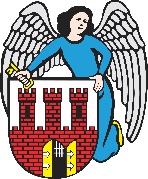     Radny Miasta Torunia        Piotr Lenkiewicz								Sz. Pan								Michał Zaleski								Prezydent Miasta ToruniaWNIOSEKPowołując się na § 18.1 Regulaminu Rady Miasta Torunia zwracam się do Pana Prezydenta z wnioskiem:- o naprawę ubytków w nawierzchni na ulicy Działowskiego (między hotelem Lipsk a Manhattanem)UZASADNIENIEDroga jest bardzo podziurawiona i stanowi zagrożenie zarówno dla pojazdów jak i samych pieszych. Utrzymanie takiego stanu powoduje zagrożenie dla bezpieczeństwa. Proszę o możliwe włączenie naprawy do planu bieżących remontów.                                                                         /-/ Piotr Lenkiewicz										Radny Miasta Torunia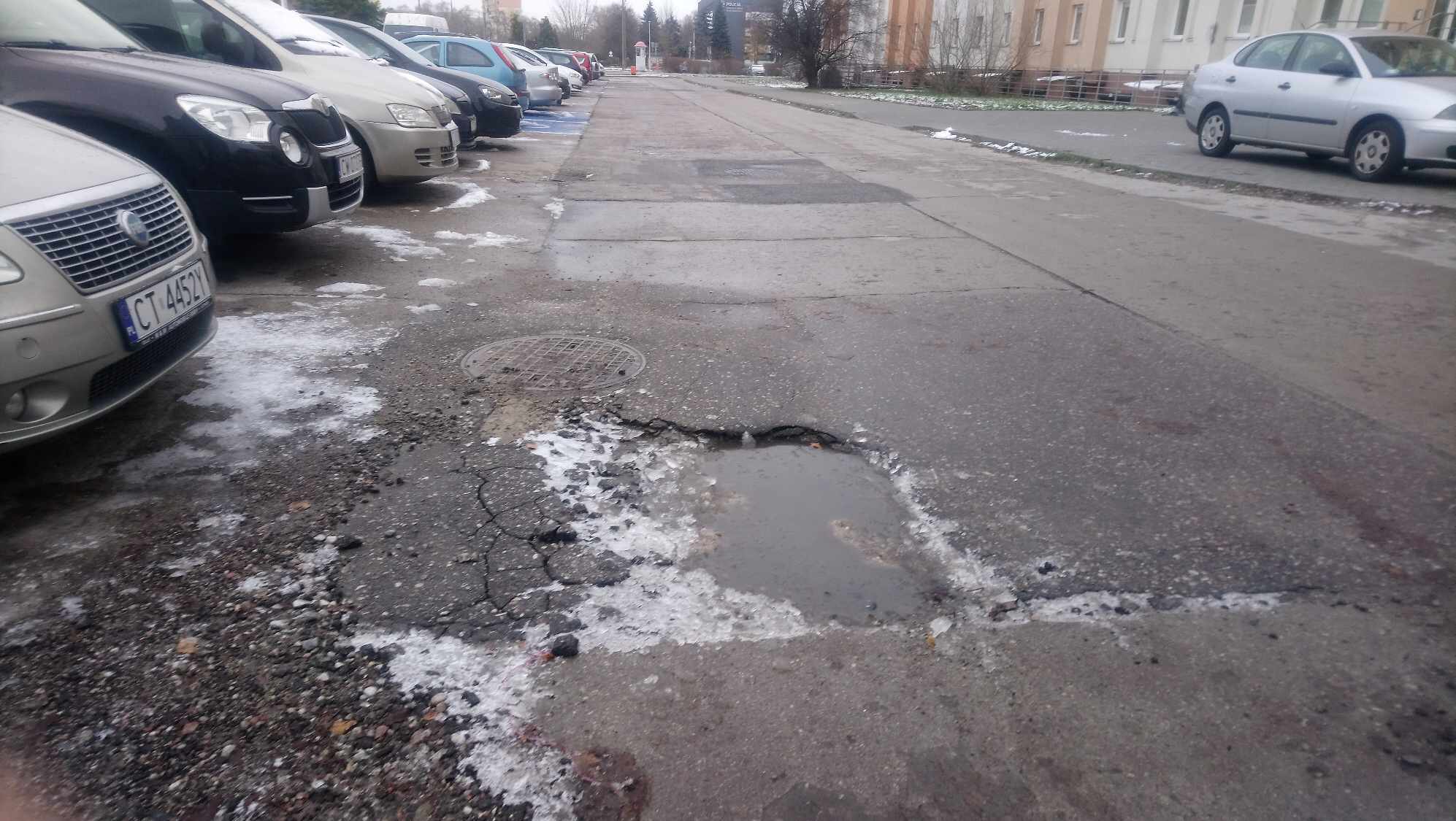 